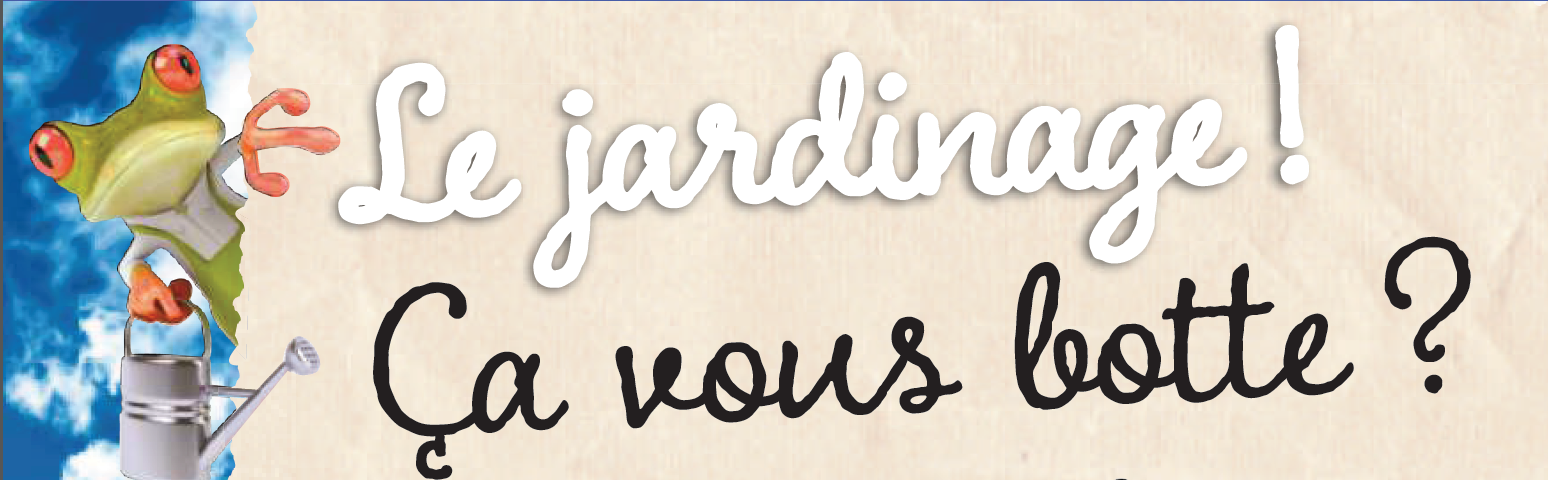 « Les jardins s’emmêlent » vous propose gratuitement près de chez vous des soirées d’échanges,des ateliers pratiques, et bien d’autres choses encore… pour vous aider à jardiner sans produits chimiques !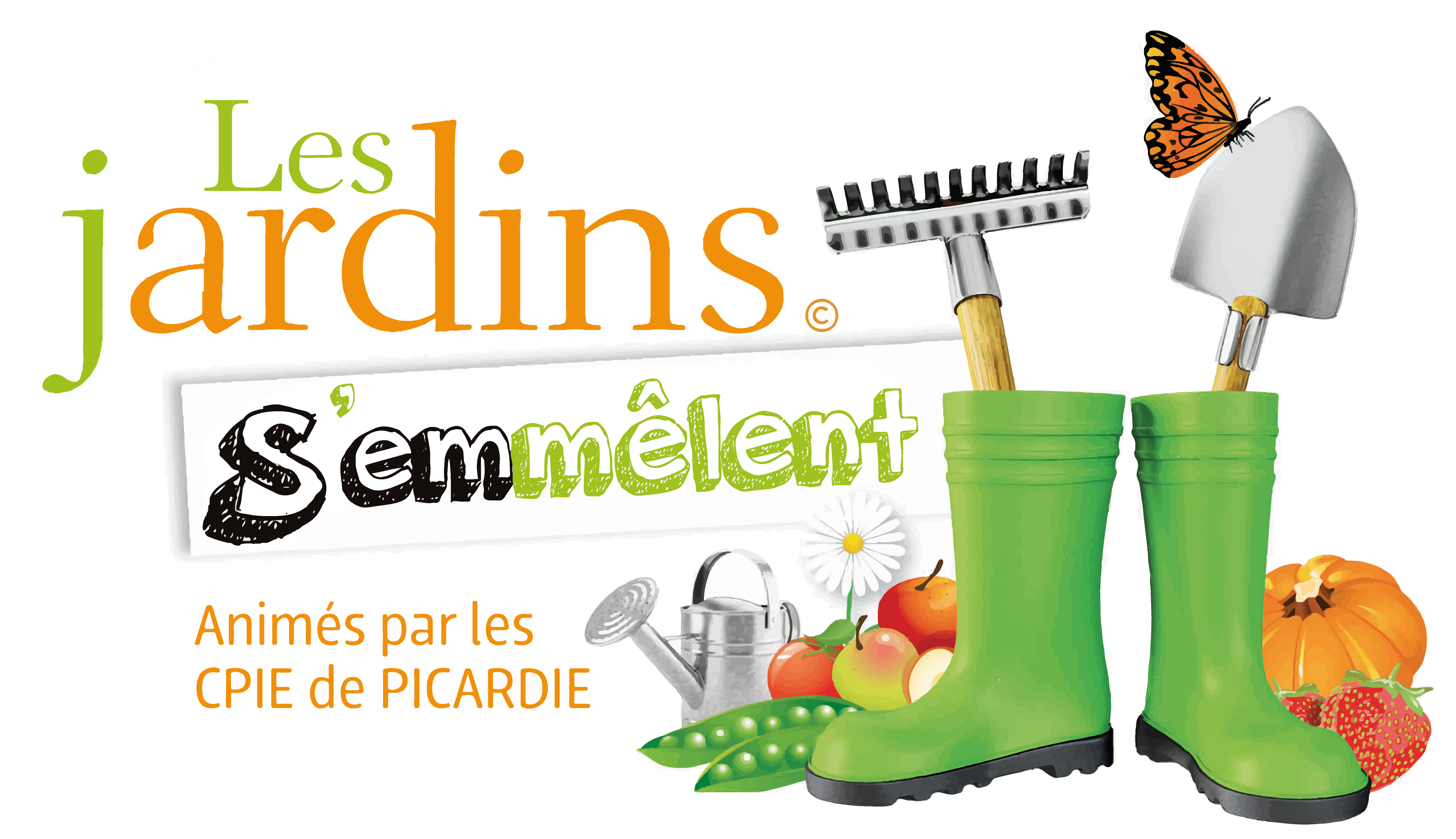 Jardiniers débutants ou confirmés, venez découvrir ou faire-découvrir les différents travaux au jardin à chaque saison et aborder les principes du jardinage naturel pour protéger, prévenir, soigner et nourrir les plantes et la terre dans un esprit convivial.Au programme, 6rencontres autour du jardinage sont prévues sur le territoire de la Communauté d’agglomération de la Baie de Somme. Gratuit et ouvert à tous !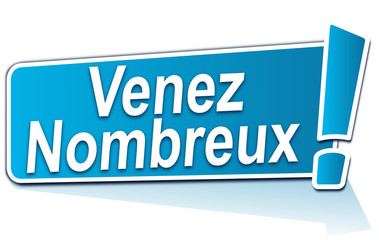 RENSEIGNEMENTS ET INSCRIPTIONS 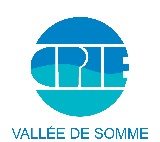 CPIE Vallée de SommeTel : 03.22.33.24.26E-mail : mission1@cpie80.comCette opération organisée par l’URCPIE de Picardie est proposée gratuitement grâce au soutien technique et financier de l’Agence de l’Eau Seine-Normandie, du Conseil régional des Hauts-de-France et de la CABS.SAMEDI 29 AVRILAtelier familleFaites vos semis et votre mini-serre en famille 13h30- 15h30, Place Max Lejeune à Abbeville MARDI 23 MAISoirée conférence La permaculture, un certain art de vivre avec la nature18h00 – 20h00, Garopole - Salle Max Lejeune, Place de la gare à Abbeville SAMEDI 27 MAI Atelier pratiqueBiodiversité et plantes sauvages comestibles (sur inscription)    14h30 – 16h30, Eaucourt-sur-Somme MERCREDI 7 JUIN Soirée conférence  Plantes compagnes, plantes néfastes : les associations au jardin18h00 – 20h00, Salle des fêtes, route du Crotoy à Grand-LaviersSAMEDI 10 JUIN  
Atelier pratiqueProfitez des arbres au potager : architecture vivante et agroforesterie(sur inscription)    14h30 – 16h30, Jardins de la Plume à Abbeville SAMEDI 8 JUILLETEvènement festif de clôture Venez troquer vos graines ! 14h30 – 16h30, Abbeville 